AfvalverwerkingWat mag bij het gewone afvalWeggooien na elke sessieDe gedragen PBM’s die niet zichtbaar bevuild zijn mogen bij het gewone afval. Weggooien indien leeg zakje met tubeszakje met dopjesflesjes met buffervloeistof plastic rekje om de tubes in te zetten (slechts 1 per set : daarom  telkens ontsmetten na de sessie en ev na lege set , na ontsmetten in stock houden ) Volgende voorwerpen worden als Risicohoudend Medisch Afval (RMA) beschouwd:Weggooien na elke testWissersTongspatels Gebruikte sneltestGebruikte buisjes en dopjesGebruikte handschoenenWeggooien na elke sessieEnkel zichtbaar vuile PBM's (Persoonlijke Beschermingsmiddelen) Gebruikte handschoenenDe recipiënt voor RMA's wordt na de laatste sneltest gesloten door het deksel in te drukken.  Nadien wordt de recipiënt opgehaald.Opruimen Materiaal opruimen Gebruikte oppervlakten en stoelen ontsmetten Handen ontsmetten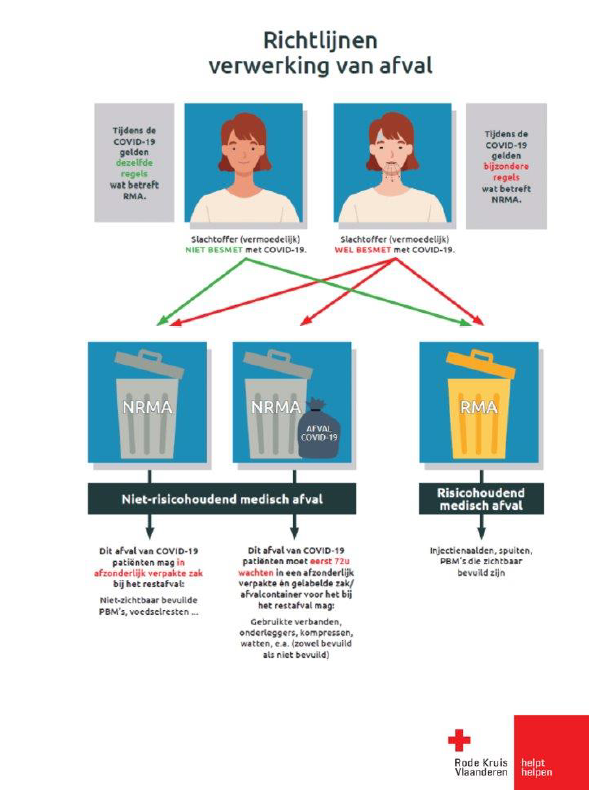 Onderwerp:Instructiefiche AfvalverwerkingDatum:19/01/2021Bestemd voor:VRIJWILLIGERS RODE KRUIS